Администрация городского поселения «Могзонское»
ПОСТАНОВЛЕНИЕ«01» сентября 2023 года	№ 159аОб утверждении дизайн-проекта благоустройства центральной площади,
по адресу: Забайкальский край, пгт. Могзон, ул. Советская 1-я
в рамках реализации муниципальной программы «Формирование
современной городской среды городского поселения «Могзонское» на
2018-2024 годы», подлежащей благоустройству в 2024 годуВ целях реализации федерального проекта «Формирование комфортной городской среды» в составе государственной программы Российской Федерации «Обеспечение доступным и комфортным жильем и коммунальными услугами граждан Российской Федерации», Федеральным Законом от 06 октября 2003 года № 131-ФЗ «Об общих принципах организации местного самоуправления в Российской Федерации», Постановлением Правительства Забайкальского края от 31 августа 2017 года № 372 «Об утверждении государственной программы Забайкальского края «Формирование современной городской среды (2018-2022 годы)», учитывая Протокол от 28 июля 2023г. № б/н заседания муниципальной общественной комиссии, администрация городского поселения «Могзонское» постановляет:Утвердить дизайн-проект благоустройства общественной территории центральной площади, по адресу: Забайкальский край, пгт. Могзон, ул. Советская 1-я, в рамках реализации муниципальной программы «Формирование современной городской среды городского поселения «Могзонское» на 2018-2024 годы» в 2024 году согласно приложению.Контроль за исполнением данного постановления оставляю за собой.Разместить настоящее постановление в информационнотелекоммуникационной сети «Интернет» на официальном сайте и на информационных стендах администрации городского поселения «Могзонское».Глава городского поселения
«Могзонское»А.А.ЧирикинПриложениек постановлению администрации городского поселения «Могзонское»от «01» сентября 2023 года № 159аТекстовое описаниеДизайн - проекта благоустройства общественной территории центральной
площади, расположенной по адресу:Забайкальский край, пгт. Могзон, ул. Советская 1-аяНаименование общественной территории и адрес:«Центральная площадь», Забайкальский край, пгт. Могзон, ул. Советская 1-я.Центральная площадь расположена в центральной части пгт. Могзон, благоустройство данной территории поддержано большинством количеством голосов на публичных слушаниях проведенных 25 августа 2023 года. Всего в публичных слушаниях приняло участие 23 человека, за благоустройство центральной площади проголосовало 23 голоса. Итоги голосований зафиксированы протоколом от 25.08.2023г. № б/н.Эффект от реализации:Реализация проекта благоустройства центральной площади городского поселения «Могзонское» позволит улучшить зону для проведения культурномассовых общественных мероприятий, а также зоны отдыха, включающие необходимые элементы комплексного благоустройства территорий.Проектируемая территория благоустраивалась в 2021 году, были установлены скамейки, урны, столбы освещения, сцена для проведения общественных мероприятий, созданы пешеходные дорожки из тротуарной плитки, отреставрирована мемориальная стелла, обелиск и пушка-памятник.Так как центральная площадь занимает территорию 6624 м2, то ранее проводимое благоустройство не достаточное, соответственно Администрация городского поселения «Могзонское» совместно с жителями пгт. Могзон приняли решение провести дополнительное благоустройство центральной площади.Описание мероприятия:Планируется создать дополнительные площадки для кратковременного отдыха, установить скамейки со спинками на закруглённом каркасе вокруг установленного вазон-комплекса, парковые скамейки-качалки, урны, покрыть тротуарной плиткой площадку перед сценой, отремонтировать существующее ограждение.Виды работ:Настоящим проектом предусматриваются следующие виды работ:.Ремонт бетонного основания под ограждение..Ремонт металлического ограждения, выправка ограждения, покраска, установка металлических калиток..Покрытие тротуарной плиткой площадки перед сценой (120 м2), установка бордюр (33 м)..Установка	малых архитектурных форм - вазон-комплексов,скамеек, урн, парковых скамеек-качалок.Сумма работ:Сметная стоимость работ по благоустройству территории составляет2 937 тыс. руб.Приложение к постановлению Администрации городского поселения «Могзонское» от «01» сентября 2023г. № 159аДизайн-проект благоустройства общественной территории «Центральная площадь», расположенной по адресу:Забайкальский край, Хилокский район, пгт. Могзон, ул. Советская 1-ая.Общий вид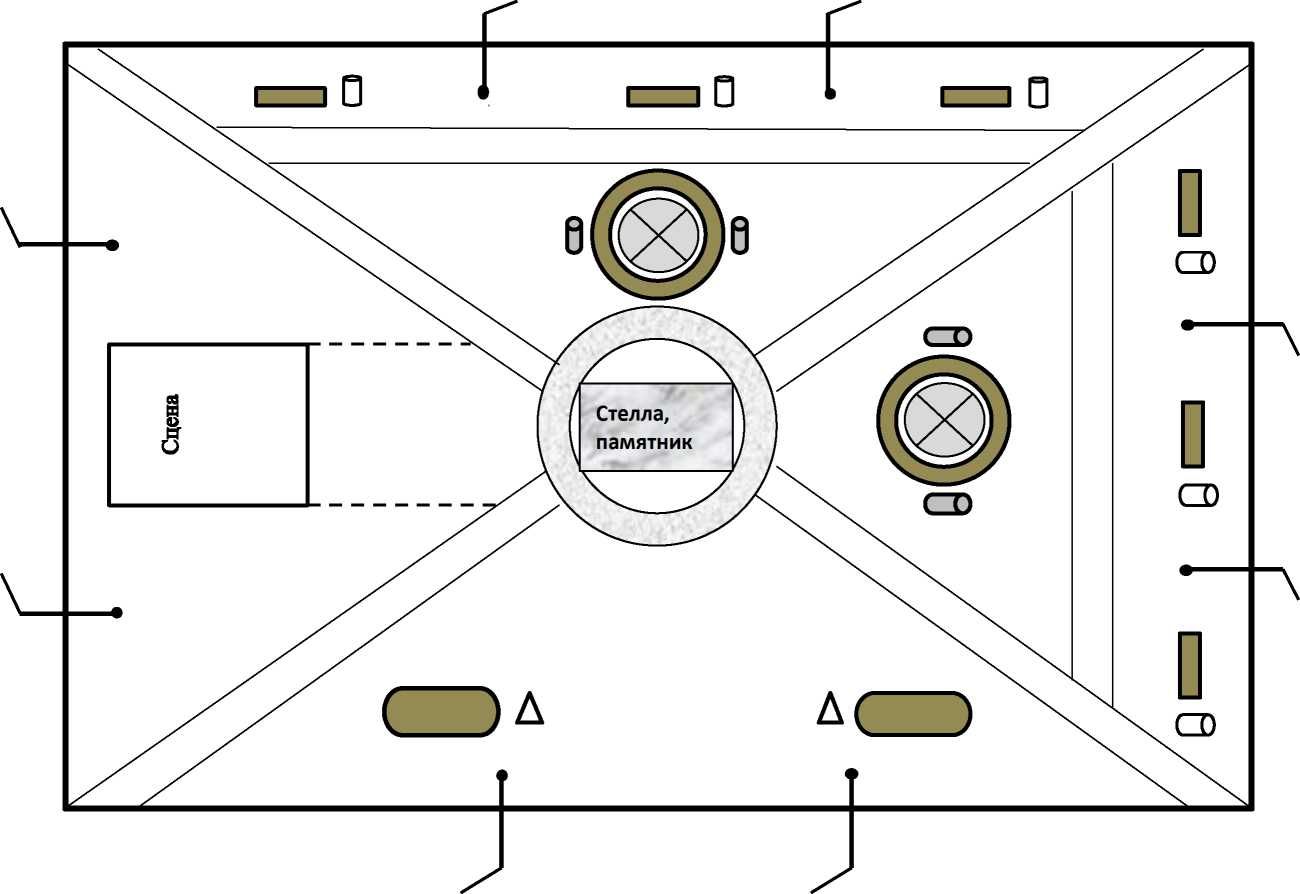 